Publish Your Self AssessmentYou will now attach and/or embed your self-assessment to the bottom of the blog post with the artifact you have chosen. You may choose to make this post private or public. After placing your artifact on a blog post, follow the instructions below.Categories - Self-AssessmentTags - Now tag your post using the tag that corresponds to the competency that you have written about. You can choose more than one. Please use lower case letters and be exact.#creativethinkingcc#communicationcc#criticalthinkingcc#socialresponsibilitycc#personalidentitycc#personalawarenessccUse the Add Document button located at the top of your post page and embed your self-assessment at the bottom of your blog post.Publish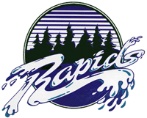 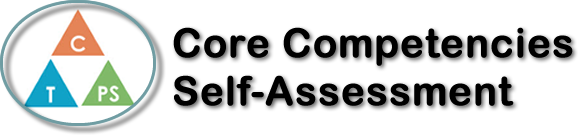 Name: AinsleyDate:  September 27, 2017 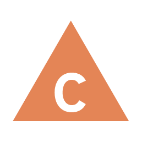 How does the artifact you selected demonstrate strengths & growth in the communication competency?In what ways might you further develop your communication competency?Self-ReflectionDescribe how the artifact you selected shows your strengths & growth in specific core competencies. The prompt questions on the left - or other self-assessment activities you may have done - may guide your reflection process.Positive Personal and Cultural Identity- Personal Strengths and Abilities Creative ThinkingIn my English class, this semester we wrote a paragraph about a life experience that we have had and then after that we made a digital presentation using Sway. In my Sway, I talked about my experience at my second bowling nationals. Based on Core-Competencies my life experience paragraph and Sway showed my personal strengths and abilities because I had to write a well written descriptive paragraph and then make it into a sway with pictures and little writing.  Also, I have never used Sway before so I got to explore the app and figure out how to work it.  I picked it up pretty easily but I did run into a few problems. Such as, when I would insert text it would not all show up.  Another thing my life experience paragraph and Sway showed was my creative thinking. I had to think of descriptive and strong words to describe my experience and I had to find new ways to show what I was thinking. I also, had to find images that portrayed my experience. 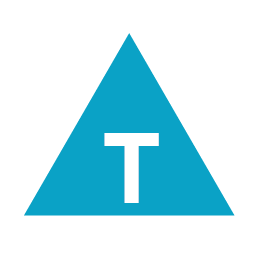 How does the artifact you selected demonstrate strengths & growth in the thinking competencies?In what ways might you further develop your thinking competencies?Self-ReflectionDescribe how the artifact you selected shows your strengths & growth in specific core competencies. The prompt questions on the left - or other self-assessment activities you may have done - may guide your reflection process.Positive Personal and Cultural Identity- Personal Strengths and Abilities Creative ThinkingIn my English class, this semester we wrote a paragraph about a life experience that we have had and then after that we made a digital presentation using Sway. In my Sway, I talked about my experience at my second bowling nationals. Based on Core-Competencies my life experience paragraph and Sway showed my personal strengths and abilities because I had to write a well written descriptive paragraph and then make it into a sway with pictures and little writing.  Also, I have never used Sway before so I got to explore the app and figure out how to work it.  I picked it up pretty easily but I did run into a few problems. Such as, when I would insert text it would not all show up.  Another thing my life experience paragraph and Sway showed was my creative thinking. I had to think of descriptive and strong words to describe my experience and I had to find new ways to show what I was thinking. I also, had to find images that portrayed my experience. 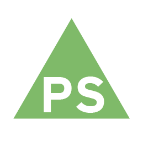 How does the artifact you selected demonstrate strengths & growth in the personal & social competencies?In what ways might you further develop your personal & social competencies?Self-ReflectionDescribe how the artifact you selected shows your strengths & growth in specific core competencies. The prompt questions on the left - or other self-assessment activities you may have done - may guide your reflection process.Positive Personal and Cultural Identity- Personal Strengths and Abilities Creative ThinkingIn my English class, this semester we wrote a paragraph about a life experience that we have had and then after that we made a digital presentation using Sway. In my Sway, I talked about my experience at my second bowling nationals. Based on Core-Competencies my life experience paragraph and Sway showed my personal strengths and abilities because I had to write a well written descriptive paragraph and then make it into a sway with pictures and little writing.  Also, I have never used Sway before so I got to explore the app and figure out how to work it.  I picked it up pretty easily but I did run into a few problems. Such as, when I would insert text it would not all show up.  Another thing my life experience paragraph and Sway showed was my creative thinking. I had to think of descriptive and strong words to describe my experience and I had to find new ways to show what I was thinking. I also, had to find images that portrayed my experience. 